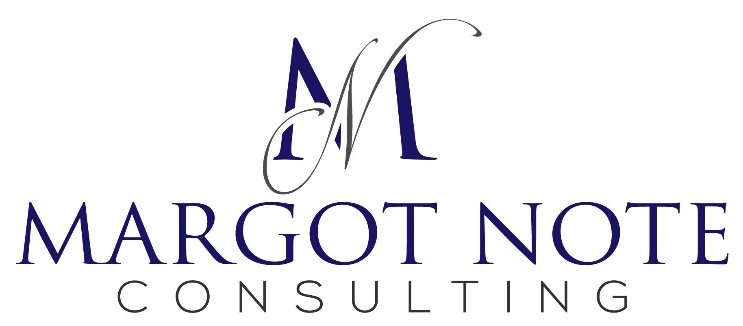 Advisor I work with clients to recommend solutions for the management and preservation of their data. My services include: Implementing or evaluating archives and records management programsExecuting strategic planning and needs assessmentsSurveying, arranging, and describing text and visual collectionsManaging digitization and collaborative projectsWriter and ResearcherAs an author of two books, as well as chapters, essays, and reviews, I offer the following services:Acting as a peer-reviewer for grant applications and journal submissionsCreating genealogical or institutional historiesProviding reference and research servicesWriting proposals and reportsInstructorI lecture on information management topics throughout the United States and Europe. My services include:Teaching university-level research methods and primary source literacy classesConducting courses on image collection management and digitization projectsFacilitating workshops on project management for information professionals Developing courses and creating training materialsPhoto EditorI’m an image researcher for exhibitions, publications, videos, and online collaborations. My services include: Serving as a project manager for visual-based projectsPerforming image and copyright research Developing exhibitions and publicationsNegotiating image rights and licensingCertified Archivist • Certified Records Manager • New York, NY   347-453-5916  • margotnote@gmail.com  •  margotnote.com  •  linkedin.com/in/margotnote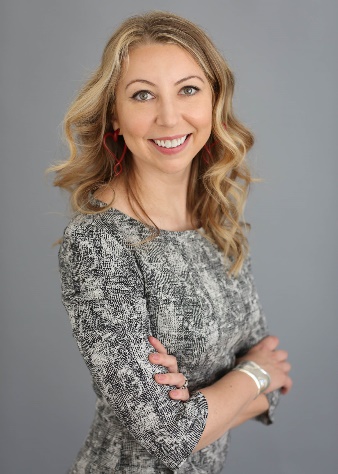 As a lifelong lover of history, I’m passionate about preserving the past. I provide a wide range of services to help you organize your information. I rely on practical solutions and operate within your budget and at the pace you suggest.I’ve worked with Artstor, Google, National Historical Publications and Records Commission, Rizzoli, Sarah Lawrence College, Scala, Smarthistory, and UNESCO, among others.A client stated, “Margot’s most striking qualities are energy, creative intelligence, and versatility. She’s an astute reader, an indefatigable researcher, and a fluent writer who’s as articulate in person as she is on paper.”  